Развитие  творческих  способностей  детей  старшего дошкольного  возраста  средствами 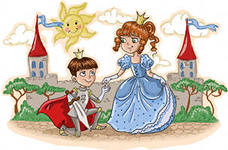 театрализованной  деятельности».Творческие способности у детей проявляются и развиваются на основе театрализованной деятельности. Эта деятельность развивает личность ребе6нка, прививает устойчивый интерес к литературе, музыке, театру. В процессе работы над выразительностью реплик персонажей,  активизируется словарь ребенка, совершенствуется звуковая сторона речи. Новая роль, диалог  персонажей ставит ребенка перед необходимостью ясно, чётко, понятно изъясняться.   Дети видят окружающий мир через образы, краски, звуки. Малыши смеются,  когда смеются персонажи, грустят, огорчаются вместе с ними, могут плакать над неудачами любимого героя, всегда готовы прийти к нему на помощь. Тематика и содержание театрализованной деятельности, как правило,  имеет нравственную направленность, которая заключена в каждой сказке.  Ребенок начинает отождествлять себя с полюбившимся образом, перевоплощается в него,  живет его жизнью – это самый частый и распространенный вид детского творчества, формирующийся с помощью театрализованной деятельности.  Поскольку положительные качества поощряются, а отрицательные осуждаются, то дети, в большинстве случаев, хотят подражать добрым, честным персонажам. А одобрение взрослым достойных поступков создает у них удовлетворение, которое служит стимулом к дальнейшему  контролю  за своим поведением. 